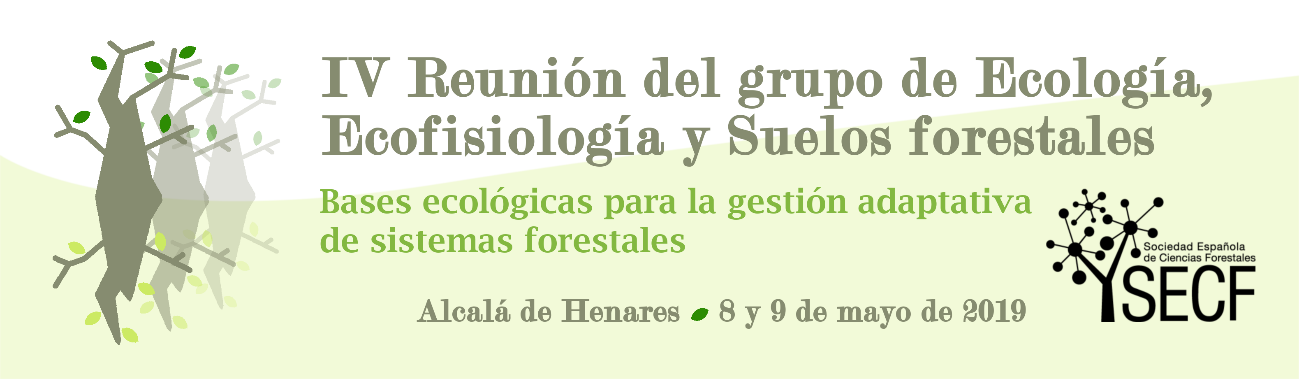 FORMULARIO DE INSCRIPCIÓNRemitir este boletín junto a una copia del justificante de transferencia a las siguientes direcciones de correo electrónico: ecologiaforestalsecf@gmail.com ; secforestales@secforestales.org ; bertomeu@unex.es (tesorera de la SECF).Nombre y Apellidos: Universidad, Organismo o Centro:  Correo electrónico: Asistencia: comida 8 mayo  comida 9 mayo Intolerancias alimenticias o dietas especiales: Cuota de inscripción (incluye IVA):	Socias/os SECF		120 euros	General			140 euros	Estudiantes			90 eurosEl pago de la cuota se realizará por transferencia bancaria a la cuenta de la Sociedad Española de Ciencias Forestales (CIF G-36174852), c.c.c. IBAN: ES10 1491 0001 2321 1589  9821, TRIODOS BANK, indicando el concepto: “RGTecologia19” y el nombre de la persona inscrita.(1) Nombre del pagador: Será el de la propia persona inscrita en la Reunión o, alternativamente, el del organismo que haya pagado o vaya a pagar la inscripción del asistente.(2) Dirección postal: Será la de la persona inscrita en la Reunión (ya sea su domicilio personal o el de su lugar de trabajo) o, alternativamente, la del organismo pagador de la inscripción del asistente. En cualquier caso se incluye calle, avenida, plaza…, número, código postal, población y provincia.(3) NIF o CIF: Será NIF si la factura va a nombre de la persona inscrita en la Reunión y será CIF si la factura va a nombre del organismo pagador.(4) E-mail: Dirección de correo electrónico a la que debe mandarse la facturaDATOS PARA LA FACTURACIÓN (rellenar en todos los casos)DATOS PARA LA FACTURACIÓN (rellenar en todos los casos)Nombre del pagador(1):Dirección postal(2):NIF o CIF(3):Cuota de inscripción: €E-mail(4):Desea recibir la factura (vía e-mail):SÍ                     NO  